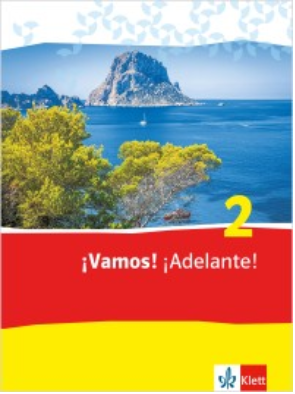 ¡Vamos! ¡Adelante! 2zweites Lernjahr der zweiten FremdspracheKürzungsfahrplan für die Unidades 1, 2, 5 und 6fakultativUnidad 1Thema im Schülerbuch SeiteInhalteKompetenzen/ Fertigkeiten Übungen im SchülerbuchPrimer paso•  Bilder oder Fotos beschreiben 10, 11•  Estrategia: ein Bild beschreiben•  Sprechen•  Hörverstehen121A•  über Hobbies / Freizeitaktivitäten sprechen•  die Ferien beschreiben12-17  • das pretérito perfecto (Verben auf -ar, -er, -ir)•  Sprechen•  Hörverstehen•  Wortschatz•  Grammatik•  Sprechen•  Leseverstehen•  Leseverstehen•  Wortschatz•  Leseverstehen•  Leseverstehen•  Grammatik•  Grammatik•  Grammatik•  Grammatik•  Grammatik•  Sprechen•  Sprechen•  Sprechen•  Mediation•  Sprechen12345678910111213141516171819Minitarea1B•  ausdrücken, was ich erlebt habe.•  über Urlaubserlebnisse berichten18-23•  das pretérito perfecto (hacer, ver, poner, escribir, romper)•  das Verb decir•  todo el, toda la , todos los, todas las•  Estrategia: einen text strukturieren•  Estrategia: Mails und Nachrichten schreiben•  Leseverstehen•  Leseverstehen•  Leseverstehen•  Wortschatz•  Sprechen •  Sprechen•  Sprechen•  Sprechen•  Grammatik•  Grammatik•  Schreiben•  Hörverstehen•  Grammatik•  Grammatik•  Aussprache und Intonation•  Aussprache und Intonation•  Aussprache und Intonation•  Sprechen•  Sprechen•  Schreiben 12345678910111213141516171819MinitareaTarea finalA: Una presentación de vuestras vacaciones de veranoB: Un blog sobre un campamento de verano24, 25•  Sprechen•  SchreibenLlegamos a la metaTarea FinalUnidad 2Unidad 2Thema im Schülerbuch SeiteInhalteInhalteKompetenzen/ Fertigkeiten Übungen im SchülerbuchPrimer pasoPrimer paso•  beschreiben, wann man etwas macht•  Las comidas en España28, 29•  Sprechen• Sprechen•  Hörverstehen•  Sprechen•  Sprechen123452A•  einen normalen Tagesablauf schildern•  das Alltagsleben in verschiedenen Ländern vergleichen•  Klischees thematisieren30-35•  die reflexiven Verben•  Zeitadverbien•  Estrategia: Einen Text schreiben•  Leseverstehen•  Leseverstehen•  Schreiben•  Grammatik•  Grammatik•  Sprechen•  Leseverstehen•  Leseverstehen•  Grammatik•  Grammatik•  Grammatik•  Grammatik•  Hörverstehen•  Leseverstehen•  Sprechen•  Schreiben•  Leseverstehen•  Leseverstehen•  Schreiben•  Grammatik•  Grammatik•  Sprechen•  Leseverstehen•  Leseverstehen•  Grammatik•  Grammatik•  Grammatik•  Grammatik•  Hörverstehen•  Leseverstehen•  Sprechen•  Schreiben123456789101112131415Minitarea2B•  einen Weg beschreiben•  beschreiben, wie man am besten zu einem Ort kommt36-43•  die Ordnungszahlen bis 10•  die realen Bedingungssätze•  Estrategia: Sprachmittlung•  Mediation•  Grammatik•  Grammatik•  Leseverstehen•  Leseverstehen•  Leseverstehen•  Leseverstehen•  Sprechen•  Grammatik•  Grammatik•  Lesen•  Aussprache und Intonation•  Aussprache und Intonation•  Grammatik•  Sprechen•  Sprechen•  Schreiben•  Schreiben•  Hörverstehen•  Hörverstehen•  Grammatik•  Grammatik•  Sprechen•  Mediation / Sprechen•  Mediation•  Grammatik•  Grammatik•  Leseverstehen•  Leseverstehen•  Leseverstehen•  Leseverstehen•  Sprechen•  Grammatik•  Grammatik•  Lesen•  Aussprache und Intonation•  Aussprache und Intonation•  Grammatik•  Sprechen•  Sprechen•  Schreiben•  Schreiben•  Hörverstehen•  Hörverstehen•  Grammatik•  Grammatik•  Sprechen•  Mediation / Sprechen1234567891011121314151617181920212223MinitareaTarea finalA: Un día locoB: Entrevista a una persona famosa44, 45•  Schreiben•  Sprechen•  Schreiben•  SprechenLlegamos a la metaTarea FinalUnidad 5Thema im Schülerbuch SeiteInhalteKompetenzen/ Fertigkeiten Übungen im SchülerbuchPrimer paso•  über eine Großstadt sprechen86, 87•  Hörverstehen•  Hörverstehen•  Sprechen•  Hörverstehen12345A•  über den Aufenthalt in einer fremden Stadt berichten•  Ereignisse in der Vergangenheit zeitlich einordnen88-93•  das indefinido (unregelmäßige Formen)•  Cultura: El español de Chile•  Estrategia: Grammatik lernen•  Leseverstehen•  Leseverstehen•  Leseverstehen•  Grammatik•  Aussprache und Intonation•  Grammatik•  Grammatik•  Sprechen•  Grammatik•  Schreiben•  Mediation•  Sprechen1234567891011Minitarea5B•  Dinge miteinander vergleichen•  Ereignisse in der Vergangenheit zeitlich einordnen94-97•  die Zahlen ab 100•  der Komparativ und der Superlativ•  Leseverstehen•  Hörverstehen•  Sprechen •  Grammatik•  Grammatik•  Grammatik•  Grammatik•  Hörverstehen•  Hörverstehen•  Sprechen•  Sprechen12345678910MinitareaTarea finalA: En la oficina de objetos perdidosB: Una hostoria increíble98, 99•  Sprechen•  Schreiben Llegamos a la metaTarea FinalUnidad 6Thema im Schülerbuch SeiteInhalteKompetenzen/ Fertigkeiten Übungen im SchülerbuchPrimer paso•  über neue Medien sprechen•  Mengenangaben machen102-103•  Sprechen•  Sprechen•  Sprechen•  Sprechen12346A•  umschreiben, was ein Wort bedeutet•  einer Meinung zustimmen oder sie ablehnen104-109•  die Stellung des Pronomens beim Imperativ•  die Kontrastierung prétérito perfecto und indefinido•  Leseverstehen•  Leseverstehen•  Sprechen•  Wortschatz•  Grammatik•  Grammatik•  Grammatik•  Leseverstehen•  Grammatik•  Grammatik•  Grammatik•  Schreiben•  Sprechen•  Hörverstehen•  Hörverstehen•  Schreiben•  Sprechen•  Sprechen•  Schreiben•  Mediation•  Sprechen1234567891011121314151617181920Minitarea6B•  umschreiben, was ein Wort bedeutet•  einer Meinung zustimmen oder sie ablehnen110-115•  die Stellung des Pronomens beim Imperativ•  die Kontrastierung prétérito perfecto und indefinido•  Estrategia: Etwas umschreiben•  Sprechen•  Sprechen•  Grammatik•  Grammatik•  Grammatik•  Leseverstehen•  Wortschatz•  Grammatik•  Grammatik•  Sprechen •  Schreiben•  Hörverstehen•  Hörverstehen•  Sprechen•  Sprechen•  Schreiben123456789101112131415MinitareaTarea finalA: Un cómic sobre los nuevos mediosB: Un vídeo sobre Internet116,117•  Schreiben •  SprechenLlegamos a la metaTarea Final